МИНИСТЕРСТВО ОБРАЗОВАНИЯ САРАТОВСКОЙ ОБЛАСТИ УПРАВЛЕНИЕ ОБРАЗОВАНИЕМ АДМИНИСТРАЦИИ ПЕРЕЛЮБСКОГО МУНИЦИПАЛЬНОГО РАЙОНА САРАТОВСКОЙ ОБЛАСТИ МКОУ « Средняя общеобразовательная школа им. П.Н. Бережнова села Нижняя Покровка Перелюбского муниципального района Саратовской области»Муниципальный интеллект – фестиваль: « Политика вокруг нас»Секция «Великие личности»Дмитрий Пожарский – герой и патриот своего государства. Автор: Гужина Татьяна Юрьевна Учащаяся 10 класса МОУ «СОШ им. П.Н. Бережнова села Нижняя Покровка Перелюбского муниципального района Саратовской области»домашний адрес: 413 764Саратовская область Перелюбский районсело Нижняя Покровка ул. Приозёрная   д. 15телефон:  34 – 2 - 00Научный руководитель: Максименко Ольга НиколаевнаУчитель истории и обществознания МОУ «СОШ им. П.Н. Бережнова села Нижняя Покровка Перелюбского муниципального района Саратовской области»адрес: 413764Саратовская область Перелюбский районсело Нижняя Покровка ул. Школьная д. 7 телефон: 34- 2- 44 Саратов 2011 г 	Содержание Введение …………………………………………………………………2Детство Пожарского …………………………………………………….4Служба при царе Борисе Годунове…………………………………...4Служба при царе Василии Шуйском……………………………........5Первое народное ополчение …………………………………………..7Второе народное ополчение…………………………………………..8Служба при царе Михаиле Романове………………………………..11Заключение ……………………………………………………………14Список используемой литературы……………………………………15Сноски …………………………………………………………………..16Приложение ……………………………………………………………17 – 19 Введение                                                                           «О том, что Минин и Пожарский                                                                     спасли Россию, знают все, но что им                                                                               для этого пришлось сделать –                                                                                            мало  кому   известно»                                                                             Лев Гумилев  	Российскому государству за свое многовековое существование пришлось прожить  много горьких страниц  в своей истории, когда казалось, все не выдержит Россия и падёт ниц перед поработителями. Но находились люди, которые в опасный момент собирали последние силы и боролись не на жизнь, а на смерть и вместе с простым народом одерживали победы. Смутное время вот как раз тоже такая страница нашей истории. 	Цель моей работы показать роль князя Дмитрия Пожарского в событиях 1612 года.	Задача выяснить почему выбрали именно его нижегородцы руководителем второго ополчения, хотя по мнению некоторых историков, например Николая Ивановича Костомарова он был ничем не выдающимся человеком, каких было много на Руси, и по его мнению на этом месте должен был оказаться другой человек. Но другие историки не согласны с мнением Костомарова и приводят в пример такие черты Пожарского как верность присяге, преданность, доброта. 	Минин предложил поставить начальником над ратью князя Дмитрия Михайловича Пожарского. Этот выбор Кузьмы Минина и, поддержавших его нижегородцев, историк Иван Забелин объясняет так : «Этот человек (князь)  заслужил уважение за безупречность поведения, за то, что не приставал, подобно многим, ни к полякам, ни к шведам, ни к русским ворам».«Гражданину Минину и князю Пожарскому – благодарная Россия». Эти слова, начертанные на пьедестале памятника на Красной площади в Москве, напоминают о времени, когда решалась судьба России, когда казалось, что все рухнуло, все перевернулось, все смутилось.                                                                                                                      Страшные напасти обрушились на Московское государство в начале XVII века: трехлетний неурожай и голод, захват престола Лжедмитрием, мятеж служилых людей под предводительством Ивана Болотникова, разбои второго самозванца, прозванного тушинским вором, насильственное низложение царя Василия Шуйского. В пределы русских земель вступили интервенты. При попустительстве «изменой» боярской верхушки Москва оказалась захваченной войском польского короля Сигизмунда. В Новгороде хозяйничали шведы. По северным городам шныряли английские лазутчики, чтобы обеспечить высадку десанта короля Иакова. Разведку вели и агенты папы римского, преданные ордену иезуитов. Кстати, двое из них были заточены в нижегородскую тюрьму.          Государство разваливалось на глазах, ибо раздирали его и внутренние распри. Лихой атаман казачьей вольницы, тушинский боярин Иван Заруцкий, осаждая Москву, рассчитывал посадить на трон Марину Мнишек с малолетним сыном. Шайки гулящих людей разоряли и грабили многие города. Не было согласия у бояр с дворянами, а в посадах чернь поднималась против знати и воеводских властей. По всей России гремели набаты, повсюду неистовствовала безумная смута.        Нужна была величайшая жертва, чтобы спасти государство. На такую жертву не отважились знатные и богатые люди, не дерзнули опытные ратные воеводы. И вот тогда бросил клич нижегородский торговец, уроженец Балахны, почитаемый среди простого посадского люда патриот Кузьма Минин.Детство Пожарского 	Дмитрий Михайлович родился 1 ноября 1578 года в семье князя Михаила Фёдоровича Пожарского, который в 1571 году женился на Марии (Евфросинии) Фёдоровне Беклемишевой, происходившей из старинного знатного дворянского рода. При рождении и крещении Пожарский получил «прямое имя» Косма в честь Космы бессребреника, поминовение которого приходится на 17 октября (по старому стилю). Одновременно он получил «публичное» имя Димитрий в честь Димитрия Солунского, поминовение которого приходится на 26 октября (по старому стилю). В составе приданого Марии Фёдоровны было село Берсенево в Клинском уезде, где, вероятнее всего, и родился Дмитрий, так как Суздальские земли князей Пожарских, в том числе и село Мугреево (Волосынино), были конфискованы царём Иваном Грозным в пользу опричников. У Пожарских был дом в Москве, на Сретенке. Из исторической литературы известно, что у Михаила Фёдоровича Пожарского было четверо детей. Старшей была дочь Дарья и сыновья — Дмитрий, Юрий и Василий. Когда умер отец, Дарье было пятнадцать лет, Дмитрию — неполных десять, Василию — три. Юрий умер при жизни отца.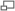 Служба при царе Борисе ГодуновеПосле смерти Михаила Федоровича семья Пожарских переехала в Москву, где его мать Мария Федоровна занялась воспитанием детей. В 1593 году в 15 лет Пожарский поступил на дворцовую службу, как это было принято у княжеских и дворянских детей того времени. В начале царствования Бориса Годунова (1598 год) у Пожарского был придворный чин — «стряпчий с платьем». Тогда же Пожарский с матерью неоднократно (до 1602 года) попадали в опалу к царю Борису. Но в 1602 году опала с них была снята. Сам Пожарский был пожалован царём в стольники, а его мать стала боярыней при дочери царя Ксении Борисовне. Мать оказывала Пожарскому большую помощь в течение всей своей жизни. Она сама была высокообразованной женщиной и всем детям своим дала блестящее, по тому времени, образование, что было тогда редким явлением. Под влиянием матери у Пожарского привились и сохранились до конца его жизни такие замечательные черты, как высокое чувство веры, чести и долга. По отзывам современников и согласно историческим документам, присущими князю Пожарскому чертами характера были: отсутствие всякого чванства, заносчивости и зазнайства; отсутствие алчности и высокомерия. Его отличали справедливость и великодушие, щедрость в пожертвованиях конкретным людям и обществу в целом; скромность и честность в отношениях к людям и поступках; преданность государям российским и своему Отечеству; храбрость и способность к самопожертвованию; благочестие, исключительная набожность, но без фанатизма; любовь к своим ближним. В необходимых случаях он был твёрд духом, решителен и непоколебим, непримирим к врагам Отечества и изменникам Родины, отличался высоким чувством собственного достоинства. Вместе с тем он был очень мягким и внимательным человеком, что притягивало к нему людей разного возраста и социального положения, от холопа до боярина, что было очень удивительно для эпохи того времени. Поэтому неслучайно, что когда нижегородцы стали искать военачальника для второго народного ополчения, то остановились единодушно на кандидатуре князя Пожарского.После смерти царя Б. Ф. Годунова в апреле 1605 года к власти пришёл Лжедмитрий I, ставленник польского короля Сигизмунда III, которому присягнула и Москва, и боярская дума. Пожарский продолжает находиться при дворе.Служба при царе Василии ШуйскомВ мае 1606 года самозванец был убит, царём стал князь Василий Иванович Шуйский, которому присягнул и Д. М. Пожарский. Весной следующего года появился Лжедмитрий II, а с ним на русские земли вторглись полчища литовцев и поляков, которые, поддерживая Лжедмитрия II, занимались грабежом, разоряли русские города, сёла, деревни, церкви и монастыри. На борьбу против нового самозванца и непрошеных гостей царь Шуйский мобилизовал все имеющиеся у него средства. В числе других приближённых в 1608 году он отрядил на борьбу с захватчиками князя Пожарского в качестве полкового воеводы.За ревностную службу по защите Отечества от поляков Пожарский получил от царя В. И. Шуйского в 1609 году в вотчину из своего старого поместья (отца и деда) в Суздальском уезде село Нижний Ланде c двадцатью деревнями, починками и пустошами. В жалованной грамоте было сказано, что он «многую службу и дородство показалъ, голодъ и во всёмъ оскуденье и всякую осадную нужду терпелъ многое время, а на воровскую прелесть и смуту ни на которую ни покусился, стоялъ въ твёрдости разума своего крепко и непоколебимо безо всякия шатости»В конце 1609 года рязанский воевода Прокопий Ляпунов уговаривал Пожарского провозгласить царём боярина Скопина-Шуйского, но князь был верен присяге Шуйскому и не поддался уговорам.В феврале 1609 года царь назначил Пожарского воеводой города Зарайск Рязанского уезда.После смерти Скопина-Шуйского в апреле 1610 года, П. Ляпунов обратился к Пожарскому с предложением отомстить царю Шуйскому за смерть князя, но Пожарский снова остался верен присяге. В июле Шуйский был смещён, и власть перешла к боярской думе.Позднее, в январе 1611 года, жители Зарайска, по примеру жителей Коломны и Каширы, пытались склонить Пожарского присягнуть самозванцу, но воевода решительно отказался от их предложения, сказав, что он знает только одного царя, В. И. Шуйского, и своей присяге не изменит. Убеждённость Пожарского оказала большое влияние на умы горожан и они остались верны царю Шуйскому. Первое народное ополчение Князь Пожарский, в то время зарайский воевода, не признал решения Московских бояр призвать на российский трон сына Сигизмунда III, королевича Владислава. Не признали решения Семибояровщины и нижегородцы. В январе 1611 года, утвердившись крестным целованием (клятвой) с балахонцами (жителями города Балахны), они разослали призывные грамоты в города Рязань, Кострому, Вологду, Галич и другие, прося прислать в Нижний Новгород ратников, чтобы «стати за…веру и за Московское государство заодин». Воззвания нижегородцев имели успех. Откликнулось много поволжских и сибирских городов.Одновременно с нижегородцами собиралось ополчение и в Рязани под руководством рязанского воеводы Прокопия Ляпунова. К отряду Ляпунова примкнул со своими ратными людьми и зарайский воевода князь Д. М. Пожарский. Первое Нижегородское ополчение под руководством нижегородского воеводы князя Репнина выступило на Москву в феврале 1611 года численностью около 1200 человек.Жители Москвы, узнав о приходе ополченцев, стали готовиться к истреблению ненавистных им поляков. 19 мая началось всеобщее восстание. Улицы были забаррикадированы санями с дровами, с крыш, из домов и и-за заборов в поляков стреляли. Поляки устроили резню на улицах, но в конце концов оказались осаждёнными со всех сторон. Выход был найден в поджоге города. Москва была сожжена практически дотла. Ополченцы поспешили на помощь москвичам. Д. М. Пожарский встретил врагов на Сретенке, отразил их и прогнал в Китай-город. На следующий день, в среду, поляки опять напали на Пожарского, устроившего опорный пункт около своего подворья на Лубянке. Пожарский бился с поляками целый день, был тяжело ранен и вывезен из Москвы соратниками в Троице-Сергиев монастырь. Позднее он перебрался в свою родовую отчину в Мугреево, а затем в родовое имение Юрино Нижегородского уезда. Там Пожарский продолжил своё лечение до возглавления им в октябре 1611 года второго народного ополчения, организация которого началась в Нижнем Новгороде по инициативе земского старосты Кузьмы Минина.	Второе народное ополчениеЗдесь следует отметить, что наиболее стойко и последовательно в это смутное для России время держались лишь Троице-Сергиев монастырь под руководством архимандрита Дионисия да Нижний Новгород под руководством воевод Репнина и Алябьева. И был ещё жив непримиримый к врагам патриарх Гермоген, заключённый поляками в темницу Чудова монастыря, где он и умер впоследствии 17 февраля 1612 года от голода и болезней.С июля 1611 года архимандритом Дионисием начали рассылаться грамоты в разные города России, чтобы разбудить ненависть в сердцах граждан к иноземным захватчикам. 25 августа 1611 года в Нижнем Новгороде была получена грамота и от патриарха Гермогена, где святой старец призывал нижегородцев стоять за святое дело, за православную веру. Воевода Алябьев переслал копию грамоты в Казань, казанцы — в Пермь. И неслучайно, что первыми во весь голос заговорили о сопротивлении иноземцам именно в Нижнем Новгороде.Земский староста Кузьма Минин призывал каждого нижегородского гражданина отдать часть своего имущества для снаряжения ратников, и народ, представляющий все сословия, горячо откликнулся на его призыв. При выборе военачальника ополчения нижегородцы остановились на кандидатуре князя Д. М. Пожарского и послали к нему в село Юрино делегацию в главе с наместником Вознесенского Печерского монастыря архимандритом Феодосием. (Приложение 1 ) В Нижний Новгород Пожарский прибыл 28 октября 1611 года.После захвата интервентами значительной части страны и распада Первого ополчения, центр патриотических сил переместился в Нижний Новгород. Именно здесь в сентябре 1611 года земский староста Кузьма Минин обратился к посадским людям, призывая их собирать средства и создать ополчение для освобождения Родины. Население города было обложено особым сбором для организации ополчения. Его военным руководителем стал князь Д.М. Пожарский. Из Нижнего в другие города рассылались грамоты, призывавшие вступать в ополчение.Программа Второго ополчения заключалась в освобождении Москвы от интервентов, отказе от признания на русском престоле государей иностранного происхождения, создании нового русского правительства. 
Основные силы ополчения сформировались в городах и уездах Поволжья. Вместе с русскими в него вошли марийцы, чуваши, коми и другие народы Поволжья и Севера. Наряду с посадскими и крестьянами в его составе были представители мелкого и среднего служилого дворянства. «Организация нового ополчения начиналась без шума и без особых претензий и сначала имела целью лишь оказание помощи ополчению, стоявшему под Москвой». 
Действия по созданию нового ополчения были поддержаны патриархом Гермогеном. Он отказался выполнить требование московских бояр-коллаборационистов, не только не осудил патриотический почин, но фактически поддержал движение за свержение иноземного гнета.Второе народное ополчение выступило из Нижнего в конце февраля — начале марта 1612 года. Его путь пролегал вдоль правого берега Волги через Балахну, Тимонькино, Сицкое, Катунки, Пучеж, Юрьевец, Решму, Кинешму, Плёс, Кострому, Ярославль и Ростов Великий. По просьбе жителей Суздаля Пожарский послал в город своего родственника, стольника князя Романа Петровича Пожарского, который разбив поляков, освободил город. В Ярославль ополчение пришло в конце марта — начале апреля 1612 года и вынуждено было задержаться до конца июля, чтобы собрать больше войск и лучше подготовить ополченцев к московскому сражению.28 июля 1612 года второе народное ополчение выступило из Ярославля в Москву и 14 августа 1612 года оно уже было у стен Троице-Сергиевого монастыря, а 20 августа подошло к Москве.Получив от князя Трубецкого известие о том, что гетман Ходкевич с многочисленным войском и припасами приближается к Москве, а казаки намерены оставить основное войско, князь Пожарский осознал всю опасность дальнейшего промедления. Находясь в тот момент у Троице-Сергиевой лавры, он решил поспешить к столице, чтобы воспрепятствовать полякам войти в город и доставить вражескому гарнизону необходимую помощь. Пожарский незамедлительно послал воеводу князя Василия Ивановича Туренина вперед, приказав расположиться у Чертольских ворот, а затем и сам двинулся за ним со старостой Мининым, келарем лавры Авраамием Палицыным и всем войском. 
Приближаясь к столице, ополченцы расположились на ночлег при р. Яуза, в пяти километрах от города. Трубецкой, встретив их, предложил Пожарскому соединиться в одном стане, но тот ответил отказом. На следующий день ополченцы, подступив к Арбатским воротам, встали там лагерем. Ранее пришедшие отряды заняли позиции от Петровских до Никитских и Чертольских ворот и Алексеевой башни. Таким образом, вдоль западных стен Белого города были созданы новые и укреплены старые позиции, позволявшие сдерживать наступление врага со стороны Смоленской дороги. 
21 августа Пожарский поручил разведчикам установить маршрут следования Ходкевича. Выяснив, что гетман идет к Москве от Вязьмы, он стал готовиться к отпору. 21—24 августа состоялось ожесточённое сражение ополченцев с поляками и войсками литовского гетмана Ходкевича, пришедшего на помощь полякам по приказу польского короля Сигизмунда III. К вечеру 24 августа поляки и войска Ходкевича были наголову разбиты, а сам Ходкевич с остатками своего войска утром 25 августа 1612 года ушёл в Польшу. Но ещё два месяца продолжалась борьба ополченцев с засевшими в Москве поляками. Наконец 22 октября (4 ноября по новому стилю) поляков выгнали из Китай-города.(Приложение 2)Служба при царе Михаиле РомановеПосле многочисленных обсуждений на Земском Соборе 1612—1613 гг., вторым лицом на котором после князя Фёдора Ивановича Мстиславского был князь Пожарский (он направлял прения и руководил ими), 21 февраля 1613 года государем российским был избран Михаил Фёдорович Романов. Накануне, 20 февраля 1613 года, Д. М. Пожарский предложил Собору избрать царя из числа претендентов, имеющих царское происхождение, то есть из родственников последнего Рюриковича — Фёдора Ивановича, сына Ивана Грозного. Михаил же Фёдорович приходился двоюродным племянником царю Фёдору Ивановичу и был боярского происхождения.На этом Соборе Пожарский «за службу и очищение Москвы» получил сан боярина и вотчины с поместьями в количестве 2500 четей. На грамоте Земского Собора об избрании на российский престол царём М. Ф. Романова его подпись, как боярина, идёт десятой по списку. «Местничество» в то время ещё занимало сильные позиции в российском государстве, несмотря на огромные заслуги перед Отечеством Д. М. Пожарского. При своём венчании на царство 11 июля 1613 года Михаил Романов вновь пожаловал Пожарского саном боярина, подтвердил земельные дачи Пожарскому Земским Собором и наградил его новыми землями в Пурецкой волости Нижегородского уезда в количестве 3500 четей.Во время миропомазания государя царский венец на золотом блюде держал родной дядя царя Иван Никитич Романов, скипетр — князь Д. Т. Трубецкой, а державу — князь Пожарский. Принимая во внимание, что князь Пожарский по своему «отечеству» был ниже многих бояр, особенно знаменательно, что он занял такое выдающееся положение при венчании на царство Михаила Фёдоровича. В этом надо видеть выражение признательности юного царя и современников князю Пожарскому за то, что он во время всеобщего «шатания» твёрдо и непоколебимо стоял за правду и, поборов смуту, привёл «все царства Российского государства» к единению в борьбе за его независимость и в выборе нового российского царя.После избрания на российский престол Михаила Федоровича Д. М. Пожарский играет ведущую роль при царском дворе как талантливый военачальник и государственный деятель. Несмотря на победу народного ополчения и избрание царя, война в России всё ещё продолжалась. В 1615—1616 гг. Пожарский по указанию царя был направлен во главе большого войска на борьбу с отрядами польского полковника Лисовского, который осадил город Брянск и взял Карачев. После борьбы с Лисовским, царь поручает Пожарскому весной 1616 года сбор в казну пятой деньги с торговых людей, так как войны не прекращались, а казна истощилась. В 1617 году царь поручил Пожарскому вести дипломатические переговоры с английским послом Джоном Мериком, назначив Пожарского наместником Коломенским. В этом же году в пределы Московского государства пришёл польский королевич Владислав. Жители Калуги и соседних с ней городов обратились к царю с просьбой прислать им для защиты от поляков именно Д. М. Пожарского. Царь исполнил просьбу калужан и дал наказ Пожарскому 18 октября 1617 года о защите Калуги и окрестных городов всеми доступными мерами. Князь Пожарский наказ царя с честью выполнил. Успешно защитив Калугу, Пожарский получил приказ от царя идти на помощь Можайску, а именно — в город Боровск, и стал летучими отрядами тревожить войска королевича Владислава, нанося им значительный урон. Однако в это же время Пожарский сильно заболел и по велению царя возвратился в Москву.Пожарский, едва оправившись от болезни, принял самое деятельное участие в защите столицы от войск Владислава, за что царь Михаил Фёдорович наградил его новыми вотчинами и поместьями. К концу своей жизни Пожарский имел без малого десять тысяч четей земельных угодий со многими сёлами, деревнями и пустошами и считался одним из самых богатых дворян Московского государстваВ 1636—1637 годах князь Пожарский состоял начальником Московского Судного приказа. В 1637 году ему исполнилось 60 лет, возраст по тому времени весьма преклонный. Но царь не отпускал Пожарского от себя. Он был ему нужен как человек, на которого можно положиться в любом ответственном деле. И на случай войны с крымскими татарами царь в апреле 1638 года назначает Пожарского полковым воеводой в Переяславль Рязанский. Но война эта не состоялась. Когда у Михаила Романова в 1639 году умер сначала один сын, Иван, а затем другой, Василий, Пожарский «дневал и ночевал» (то есть был назначен на почётное дежурство) при гробах царевичей. Весной 1640 года Д. М. Пожарский вместе с И. П. Шереметьевым дважды участвовал в переговорах с польскими послами, при этом писался наместником Коломенским. Эти переговоры являются последними службами князя Пожарского, записанными в Разрядной книге.Заключение Великий подвиг Нижегородского ополчения во главе с Кузьмой Мининым и князем Дмитрием Пожарским оставил неизгладимый след в памяти и душах русских людей, в истории России. Нижний Новгород протянул руку помощи истерзанной Москве и освободил ее от захватчиков. На протяжении почти четырех столетий, прошедших со времени столь знаменательных событий, благодарное Отечество наше помнит и славит своих освободителей.(Приложение 3)Много памятников было поставлено прославленным героям в России, но постепенно после прекращения рода Пожарских слава их стала стихать, незаслуженно были забыты герои смутного времени в период  Советского государства. Но сегодня страна вспоминает своих героев и мы отмечаем «День народного единства»  4 ноября, как дату единения всего русского народа, объединившегося для спасения своего государства и объединили этих людей Кузьма Минин и Дмитрий Пожарский. Так и мы сегодняшнее поколение должны хранить память о этих героях, знать и помнить их славные дела ведь от знания истории своей страны зависит многое. И мы должны быть горды, что нашими соотечественниками были такие выдающиеся личности. Казалось бы простой человек не больно знатного рода, но стал спасителем России, почему так вышло? Так отмечают, историки в этом помогли черты его характера, которые прививались Дмитрию с детства его матерью. И вот мы тоже должны брать пример и воспитывать в себе честность, порядочность и патриотичность. Список используемой литературыГумилев Л.Н. Спасители Отечества // Гумилев Л.Н. От Руси до России / Л.Н. Гумилев. – М. , 1997Дмитрий Михайлович Пожарский : 1578 – 1642 // История Отечества в лицах : биографическая энциклопедия. – М., 1993. – С. 109 – 112.Костомаров Н.И. Повесть об освобождении Москвы от поляков в 1612 году и избрании царя Михаила // Костомаров Н.И. Исторические монографии и исследования  / Н.И. Костомаров. – М., 1989. – С.68 – 88.Костомаров Н.И. история Руси Великой: в двенадцати томах. Том 2. – М.: ООО «Мир книги» 2004.Костомаров Н.И. история Руси Великой: в двенадцати томах. Том 8. – М.: ООО «Мир книги» 2004.Интернет ресурсы.  http://wikipedia.org/wiki/Сноски 